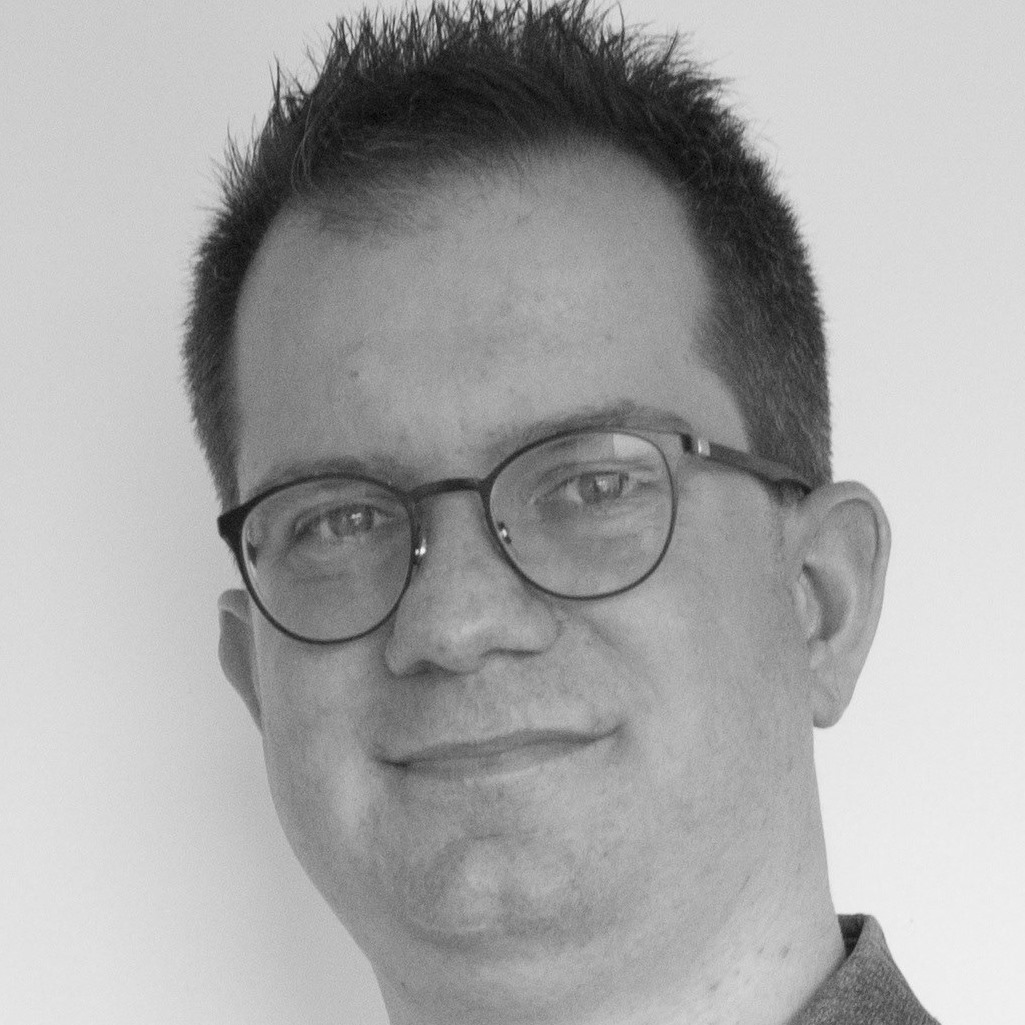 Opstillingsgrundlag til TillidsgruppeHvem er jeg? Jeg er far til to piger. En på 3 år og en på 3 måneder. Jeg har en kæreste igennem snart 12 år og bor i Odense SØ. Jeg er uddannet lærer og brænder for den grønne omstilling, kultur og børn og unge.Jeg ønsker at stille op til tillidsgruppen i Odense, fordi jeg tror jeg har en masse at byde ind med og jeg tror Alternativet har den bedste politik. En politik som Odense i den grad kan bruge. Vi har brug for et parti som vil være markant i samfundsdebatten og som vil hæve den grønne fane højt. Her tænker jeg, at jeg kan spille en rolle. Både i forbindelse med mit kandidatur til kommunalvalget, men også i udenfor valg, således at vi får Alternativets mærkesager ud over rampen.Jeg håber at få jeres opbakning til at være med på holdet der skal sikre en grønnere og mere humanistisk fremtid.Med venlig hilsenJacob HolmJacob Holm51947811Jacob.Holm@Alternativet.dkOpstillingsgrundlag til TillidsgruppeHvem er jeg? Jeg er far til to piger. En på 3 år og en på 3 måneder. Jeg har en kæreste igennem snart 12 år og bor i Odense SØ. Jeg er uddannet lærer og brænder for den grønne omstilling, kultur og børn og unge.Jeg ønsker at stille op til tillidsgruppen i Odense, fordi jeg tror jeg har en masse at byde ind med og jeg tror Alternativet har den bedste politik. En politik som Odense i den grad kan bruge. Vi har brug for et parti som vil være markant i samfundsdebatten og som vil hæve den grønne fane højt. Her tænker jeg, at jeg kan spille en rolle. Både i forbindelse med mit kandidatur til kommunalvalget, men også i udenfor valg, således at vi får Alternativets mærkesager ud over rampen.Jeg håber at få jeres opbakning til at være med på holdet der skal sikre en grønnere og mere humanistisk fremtid.Med venlig hilsenJacob Holm